Conformément aux articles 39 et suivants de la loi n° 78-17 du 6 janvier 1978 modifiée en 2004 relative à l’informatique, aux fichiers et aux libertés, toute personne peut obtenir communication et, le cas échéant, rectification ou suppression des informations la concernant, en s’adressant à son établissement scolaire.	–––––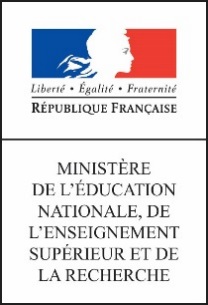 –––––AcadémieAnnée scolaire 2016/2017––––––––––DépartementNé le ……………………––––––––––Circonscription Élève …………………………………………	––––––––––École…………………………………………Cycle / Niveau	 3 / ……––––––––––Adresse…………………………………………Classe de	……………………––––––––––Téléphone…………………………………………Enseignant(e)(s) ……………………––––––––––Courriel…………………………………………Nombre de bilans dans l'année scolaire : ……Bilan des acquis scolaires de l'élève Période …. du …/…../…… au ……/……./…….Bilan des acquis scolaires de l'élève Période …. du …/…../…… au ……/……./…….Bilan des acquis scolaires de l'élève Période …. du …/…../…… au ……/……./…….Bilan des acquis scolaires de l'élève Période …. du …/…../…… au ……/……./…….Bilan des acquis scolaires de l'élève Période …. du …/…../…… au ……/……./…….Suivi des acquis scolaires de l'élèveSuivi des acquis scolaires de l'élèveSuivi des acquis scolaires de l'élèveSuivi des acquis scolaires de l'élèveSuivi des acquis scolaires de l'élèveDomaines d'enseignementDomaines d'enseignementÉléments du programme travaillés durant la période (connaissances/compétences)Acquisitions, progrès et difficultés éventuellesPositionnement Objectifs d'apprentissagePositionnement Objectifs d'apprentissagePositionnement Objectifs d'apprentissagePositionnement Objectifs d'apprentissageDomaines d'enseignementDomaines d'enseignementÉléments du programme travaillés durant la période (connaissances/compétences)Acquisitions, progrès et difficultés éventuellesNon atteintsPartiellement atteintsAtteintsDépassésFrançaisLangage oralÉcouter pour comprendre un message oral, un propos, un discours, un texte lu Parler en prenant en compte son auditoire Participer à des échanges dans des situations diversifiées Adopter une attitude critique par rapport au langage produitFrançaisLecture et compréhension de l’écritLire avec fluidité Comprendre un texte littéraire et l'interpréter Comprendre des textes, des documents et des images et les interpréter Contrôler sa compréhension, être un lecteur autonomeFrançaisÉcritureÉcrire à la main de manière fluide et efficace Écrire avec un clavier rapidement et efficacement Recourir à l'écriture pour réfléchir et pour apprendre Produire des écrits variés Réécrire à partir de nouvelles consignes ou faire évoluer son texte Prendre en compte les normes de l'écrit pour formuler, transcrire et réviser FrançaisÉtude de la langue (grammaire, orthographe, lexique)Maitriser les relations entre l'oral et l'écrit Acquérir la structure, le sens et l'orthographe des mots Maitriser la forme des mots en lien avec la syntaxe Observer le fonctionnement du verbe et l'orthographier Identifier les éléments d'une phrase simple en relation avec son sens ; distinguer phrase simple et phrase complexe MathématiquesNombres et calculUtiliser et représenter les grands nombres entiers, des fractions simples, les nombres décimaux Résoudre des problèmes en utilisant des fractions simples, les nombres décimaux et le calcul Calculer avec des nombres entiers et des nombres décimaux MathématiquesEspace et géométrie(Se) repérer et (se) déplacer en utilisant ou en élaborant des représentations Reconnaitre, nommer, décrire, reproduire, représenter, construire des figures solides Reconnaitre et utiliser quelques relations géométriques / (notions d'alignement, d'appartenance, de perpendicularité, de parallélisme, d’égalité de longueurs, d'égalité d'angle, de distance entre deux points, de symétrie, d'agrandissement et de réduction) MathématiquesGrandeurs et mesuresComparer, estimer, mesurer des grandeurs géométriques avec des nombres entiers et des nombres décimaux : longueur (périmètre), aire, volume, angle Utiliser le lexique, les unités, les instruments de mesures spécifiques de ces grandeurs Résoudre des problèmes impliquant des grandeurs (géométriques, physiques, économiques) en utilisant des nombres entiers et des nombres décimaux Éducation physique et sportiveÉducation physique et sportiveProduire une performanceActivités athlétiques Natation Combiner une course un saut un lancer pour faire la meilleure performance cumulée Mesurer et quantifier les performances, les enregistrer, les comparer, les classer, les traduire en représentations graphiques Assumer les rôles de chronométreur et d'observateur Adapter ses déplacements à des environnements variésParcours d'orientation Savoir nager Parcours d'escalade Activités nautiques Activités de roule (vélo, roller…) Réaliser, seul ou à plusieurs, un parcours dans plusieurs environnements inhabituels, en milieu naturel aménagé ou artificielConnaitre et respecter les règles de sécurité qui s'appliquent à chaque environnement Identifier la personne responsable à alerter ou la procédure en cas de problème Valider l'attestation scolaire du savoir nager (ASSN) S’exprimer devant les autres par une prestation artistique et/ou acrobatiqueDanse Activités gymniques Arts du cirque Réaliser en petits groupes une séquence acrobatique ou à visée artistique Savoir filmer une prestation pour la revoir et la faire évoluer Respecter les prestations des autres et accepter de se produire devant les autres Conduire et maîtriser un affrontement collectif et interindividuelJeux traditionnels Jeux collectifs avec ballons Jeux de combats Jeux de raquettes S'organiser tactiquement pour rechercher le gain du match (ou du combat) Respecter les partenaires, les adversaires et l'arbitre Assurer différents rôles sociaux (joueur, arbitre, observateur) Accepter le résultat de la rencontre Langues vivantesÉcouter et comprendreÉcouter et comprendre des messages oraux simples relevant de la vie quotidienne, des histoires simples Mémoriser des mots, des expressions courantes Utiliser des indices sonores et visuels pour déduire le sens de mots inconnus, d’un message Langues vivantesLire et comprendreUtiliser le contexte, les illustrations et les connaissances pour comprendre un texte Reconnaitre des mots isolés dans un énoncé, un court texte S’appuyer sur des mots outils, des structures simples, des expressions rituelles Percevoir la relation entre certains graphèmes et phonèmes spécifiques à la langueLangues vivantesParler en continuMémoriser et reproduire des énoncés S’exprimer de manière audible, en modulant débit et voix Langues vivantesÉcrireÉcrire des mots et des expressions dont l’orthographe et la syntaxe ont été mémorisés Ecrire des phrases en s’appuyant sur un modèle connu Langues vivantesRéagir et dialoguerPoser des questions simples Mobiliser des énoncés dans des échanges simples et fréquents Utiliser des procédés très simples pour commencer, poursuivre et terminer une conversation brève Langues vivantesDécouvrir des aspects culturels de la langueIdentifier quelques grands repères culturels de l’environnement quotidien des élèves du même âge dans les pays ou régions étudiés Mobiliser ses connaissances culturelles pour décrire un personnage, un lieu ou pour raconter un fait, un évènement Sciences et technologieSciences et technologieThèmesMatière, mouvement, énergie, information. Décrire les états et la constitution de la matière à l'échelle macroscopique Le vivant, sa diversité et les fonctions qui les caractérisent, observer et décrire différents types de mouvementsMatériaux et objets techniques. Identifier différentes sources d'énergie La planète Terre. Les êtres vivants dans leur environnement. Identifier un signal et une information CompétencesPratiquer des démarches scientifiques et technologiques Concevoir, créer, réaliser S'approprier des outils et des méthodes Pratiquer des langages Mobiliser des outils numériques Adopter un comportement éthique et responsable Se situer dans l'espace et dans le temps Histoire et géographieHistoire et géographieHistoireCM1 Et avant la France ?CM1 Le temps des rois CM1 Le temps de la Révolution et de l'Empire CM2 Le temps de la République CM2 L'âge industriel en France CM2 La France, des guerres mondiales à l'Union européenne GéographieCM1 Découvrir le(s) lieu(x) où j'habiteCM1 Se loger, travailler, se cultiver, avoir des loisirs en France CM1 Consommer en France CM2 Se déplacer CM2 Communiquer d'un bout à l'autre du monde grâce à internet CM2 Mieux habiter Se repérer dans le temps : construire des repères historiquesSituer des grandes périodes historiques Ordonner des faits et les situer Utiliser des documents Mémoriser et mobiliser ses repères historiques Se repérer dans l'espace : construire des repères géographiquesNommer et localiser les grands repères géographiques Nommer, localiser un lieu dans un espace géographique Appréhender la notion d'échelle géographique Mémoriser et mobiliser ses repères géographiques Raisonner, justifier une démarche et les choix effectuésPoser et se poser des questions Formuler des hypothèses Vérifier Justifier S'informer dans le monde du numériqueConnaitre et utiliser différents systèmes d'information Trouver, sélectionner et exploiter des informations dans une ressource numérique Identifier la ressource numérique utilisée Comprendre un documentComprendre le sens général d'un document Identifier le document et savoir pourquoi il doit être identifié Extraire des informations pertinentes Savoir que le document exprime un point de vue, identifier et questionner le sens implicite d'un document Pratiquer différents langages en histoire et en géographieEcrire pour structurer sa pensée, argumenter et écrire pour communiquer Reconnaître un récit historique S'exprimer à l'oral S'approprier et utiliser un lexique historique et géographique Réaliser des productions Utiliser des cartes Coopérer et mutualiserOrganiser son travail dans le cadre d'un groupe Travailler en commun Utiliser les outils numériques dans le travail collectif Enseignements artistiquesArts plastiquesExpérimenter, produire, créer des productions plastiques de natures diverses Mettre en œuvre un projet artistique individuel ou collectif S’exprimer, analyser sa pratique, celle de ses pairs ; établir une relation avec celle des artistes, s’ouvrir à l’altérité Se repérer dans les domaines liés aux arts plastiques, connaître et comparer quelques œuvres d’art Enseignements artistiquesÉducation musicaleChanter et interpréter une mélodie simple avec une intonation juste et avec expressivité Écouter, comparer et commenter des éléments sonores d'origines diverses Explorer, imaginer et créer des représentations diverses de musiques Échanger, partager et argumenter ses choix et ses préférences Enseignements artistiquesHistoire des artsDonner un avis argumenté sur ce que représente ou exprime une œuvre d’art Dégager d’une œuvre d’art, par l’observation ou l’écoute, ses principales caractéristiques techniques et formelles Relier des caractéristiques d’une œuvre d’art à des usages ainsi qu’au contexte historique et culturel de sa création Se repérer dans un musée, dans un lieu d’art, un site patrimonial Enseignement moral et civiqueEnseignement moral et civiqueExprimer en les régulant ses émotions et ses sentiments Respecter autrui et accepter les différences Les droits et les devoirs de l'élève, du citoyen Les principes et les valeurs de la République française Adapter son comportement et son attitude à différents contextes et d'obéissance aux règles Argumenter et justifier son point de vue dans un débat ou une discussion sur les valeurs Exposer son point de vue dans un débat en respectant le point de vue des autres La responsabilité face aux usages de l'informatique et d'internet Prendre des responsabilités dans la classe et dans l'école Nuancer son point de vue en tenant compte du point de vue des autres S'engager dans la réalisation d'un projet collectif (projet de classe, d'école, communal, national…) Bilan de l'acquisition des connaissances et compétencesParcours éducatifs : Projet(s) mis en œuvre dans l'annéeParcours citoyenParcours d'éducation artistique et culturelleParcours éducatif de santéModalités d'accompagnement pédagogique spécifique PAP [plan d'accompagnement personnalisé] RASED [réseau d'aides spécialisées aux élèves en difficulté] PPRE [projet personnalisé de réussite éducative] ULIS [unité localisée pour l'inclusion scolaire] PPS [projet personnalisé de scolarisation] PAI [projet d'accueil individualisé] UPE2A [unité pédagogique pour élèves allophones arrivants] Appréciation générale sur la progression de l'élèveAppréciation personnelle de l’enseignant(e) / des enseignant(e)sLe …/…/2016Signature de l'enseignant(e) / des enseignant(e)sCommunication avec les famillesVisa des parents ou du responsable légalPris connaissance le : Signatures :